Multiply Enrolment Form 2023/24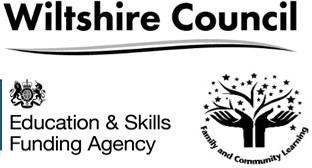 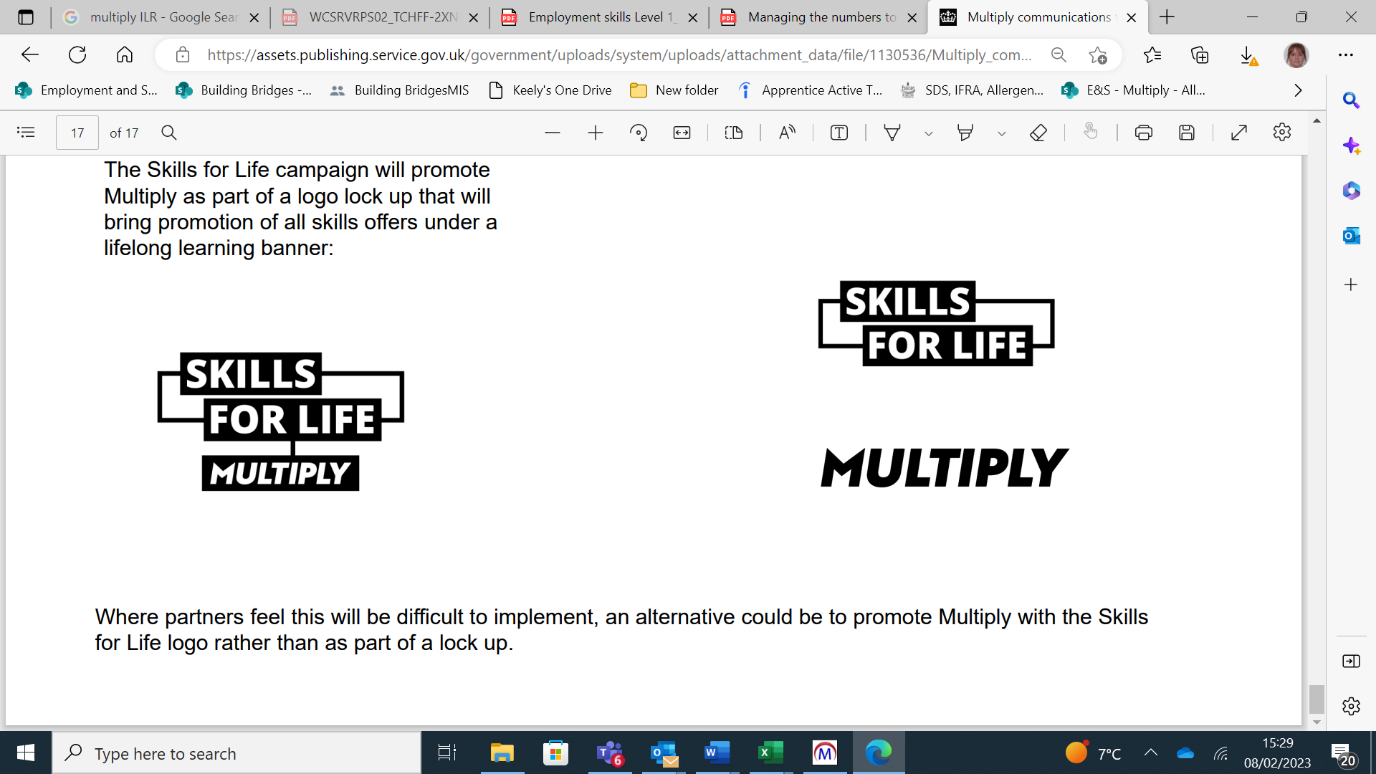 ULN 		For staff useMultiply Enrolment Form 2023/24ULN 		For staff useMultiply Enrolment Form 2023/24ULN 		For staff useMultiply Enrolment Form 2023/24ULN 		For staff useSection 1 – Personal details (please write clearly in capitals)Section 1 – Personal details (please write clearly in capitals)Section 1 – Personal details (please write clearly in capitals)Section 1 – Personal details (please write clearly in capitals)Title: Mr	Mrs	Miss Ms Other: First name:Previous last name:Last name:Address:		Postcode:   Address:		Postcode:   Address:		Postcode:   Address:		Postcode:   ContactContactContactContactGender:	Male	Female	Non-Binary             Prefer not to say              Prefer to self-describe Date of birth:	                                  Age Gender:	Male	Female	Non-Binary             Prefer not to say              Prefer to self-describe Date of birth:	                                  Age Gender:	Male	Female	Non-Binary             Prefer not to say              Prefer to self-describe Date of birth:	                                  Age Gender:	Male	Female	Non-Binary             Prefer not to say              Prefer to self-describe Date of birth:	                                  Age Are you a military family?  Yes           No 		Where did you hear about us?  Are you a military family?  Yes           No 		Where did you hear about us?  Are you a military family?  Yes           No 		Where did you hear about us?  Are you a military family?  Yes           No 		Where did you hear about us?  Section 2 – Course detailsCourse title and start dateSection 2 – Course detailsCourse title and start dateSection 2 – Course detailsCourse title and start dateSection 2 – Course detailsCourse title and start dateSection 3 – Personal detailsSection 3 – Personal detailsSection 3 – Personal detailsSection 3 – Personal detailsSection 4 – Previous qualificationsSection 4 – Previous qualificationsSection 4 – Previous qualificationsSection 4 – Previous qualificationsPlease tick if you have any of the following: English O Level/GCSE		Grade/Level ….	Maths O Level/GCSE		Grade/Level ….If a Level 2 maths qualification is held please explain what skills assessment was used to identify current working level is under L2Please tick if you have any of the following: English O Level/GCSE		Grade/Level ….	Maths O Level/GCSE		Grade/Level ….If a Level 2 maths qualification is held please explain what skills assessment was used to identify current working level is under L2Please tick if you have any of the following: English O Level/GCSE		Grade/Level ….	Maths O Level/GCSE		Grade/Level ….If a Level 2 maths qualification is held please explain what skills assessment was used to identify current working level is under L2Please tick if you have any of the following: English O Level/GCSE		Grade/Level ….	Maths O Level/GCSE		Grade/Level ….If a Level 2 maths qualification is held please explain what skills assessment was used to identify current working level is under L2    What is the highest level of qualification you currently hold?  Please tick as appropriate:    What is the highest level of qualification you currently hold?  Please tick as appropriate:    What is the highest level of qualification you currently hold?  Please tick as appropriate:    What is the highest level of qualification you currently hold?  Please tick as appropriate:No formal qualificationsLevel 4 e.g. NVQ Level 4 or HNCEntry level qualifications e.g. Functional Skills, ESOLLevel 5 e.g. Foundation Degree or HNDFunctional skills English	 grade ………Level 6 e.g. Bachelor’s DegreeFunctional skills Maths 	 grade ………Level 7 or above e.g. Master’s Degree, DoctorateOther qualification below Level 1 e.g. Entry level awardLevel 7 or above e.g. Master’s Degree, DoctorateLevel 1 e.g. 1- 4 GCSE (grades A-G), NVQ level 1Other qualification, level not knownFull level 2 e.g. 5 or more GCSEs (grades A*–C), NVQ level 2, 1 A level or 2-3 AS levels, Intermediate GNVQ, BTEC First, City and Guilds. (evidence may be required)Not knownFull level 3 e.g. 2 or more A levels/4 AS levels, BTEC National Diploma, NVQ level 3, City and GuildsFull level 3 e.g. 2 or more A levels/4 AS levels, BTEC National Diploma, NVQ level 3, City and GuildsFull level 3 e.g. 2 or more A levels/4 AS levels, BTEC National Diploma, NVQ level 3, City and GuildsSection 5– Employment detailsSection 5– Employment detailsSection 5– Employment detailsSection 5– Employment detailsSection 5– Employment detailsSection 5– Employment detailsSection 5– Employment detailsPlease tick the appropriate box:		In paid employment		Is self-employed  		Employed for 	hours per week?	Not in paid employment, looking for work and available to start work	Not in paid employment, not looking for work and/or available to start workIf you are not in paid employment, please tell us how long you have been unemployed:  Less than 6 months	  6-11 months	 12-23 months	  24-35 months	  over 36 monthsSelf Declaration (if currently hold a L2 in maths in accordance with multiply funding criteria)I wish to improve my numeracy skills to help me gain work/ progress in work/ progress onto further study Sign: Please tick the appropriate box:		In paid employment		Is self-employed  		Employed for 	hours per week?	Not in paid employment, looking for work and available to start work	Not in paid employment, not looking for work and/or available to start workIf you are not in paid employment, please tell us how long you have been unemployed:  Less than 6 months	  6-11 months	 12-23 months	  24-35 months	  over 36 monthsSelf Declaration (if currently hold a L2 in maths in accordance with multiply funding criteria)I wish to improve my numeracy skills to help me gain work/ progress in work/ progress onto further study Sign: Please tick the appropriate box:		In paid employment		Is self-employed  		Employed for 	hours per week?	Not in paid employment, looking for work and available to start work	Not in paid employment, not looking for work and/or available to start workIf you are not in paid employment, please tell us how long you have been unemployed:  Less than 6 months	  6-11 months	 12-23 months	  24-35 months	  over 36 monthsSelf Declaration (if currently hold a L2 in maths in accordance with multiply funding criteria)I wish to improve my numeracy skills to help me gain work/ progress in work/ progress onto further study Sign: Please tick the appropriate box:		In paid employment		Is self-employed  		Employed for 	hours per week?	Not in paid employment, looking for work and available to start work	Not in paid employment, not looking for work and/or available to start workIf you are not in paid employment, please tell us how long you have been unemployed:  Less than 6 months	  6-11 months	 12-23 months	  24-35 months	  over 36 monthsSelf Declaration (if currently hold a L2 in maths in accordance with multiply funding criteria)I wish to improve my numeracy skills to help me gain work/ progress in work/ progress onto further study Sign: Please tick the appropriate box:		In paid employment		Is self-employed  		Employed for 	hours per week?	Not in paid employment, looking for work and available to start work	Not in paid employment, not looking for work and/or available to start workIf you are not in paid employment, please tell us how long you have been unemployed:  Less than 6 months	  6-11 months	 12-23 months	  24-35 months	  over 36 monthsSelf Declaration (if currently hold a L2 in maths in accordance with multiply funding criteria)I wish to improve my numeracy skills to help me gain work/ progress in work/ progress onto further study Sign: Please tick the appropriate box:		In paid employment		Is self-employed  		Employed for 	hours per week?	Not in paid employment, looking for work and available to start work	Not in paid employment, not looking for work and/or available to start workIf you are not in paid employment, please tell us how long you have been unemployed:  Less than 6 months	  6-11 months	 12-23 months	  24-35 months	  over 36 monthsSelf Declaration (if currently hold a L2 in maths in accordance with multiply funding criteria)I wish to improve my numeracy skills to help me gain work/ progress in work/ progress onto further study Sign: Please tick the appropriate box:		In paid employment		Is self-employed  		Employed for 	hours per week?	Not in paid employment, looking for work and available to start work	Not in paid employment, not looking for work and/or available to start workIf you are not in paid employment, please tell us how long you have been unemployed:  Less than 6 months	  6-11 months	 12-23 months	  24-35 months	  over 36 monthsSelf Declaration (if currently hold a L2 in maths in accordance with multiply funding criteria)I wish to improve my numeracy skills to help me gain work/ progress in work/ progress onto further study Sign: Section 6 – Benefit statusSection 6 – Benefit statusSection 6 – Benefit statusSection 6 – Benefit statusSection 6 – Benefit statusSection 6 – Benefit statusSection 6 – Benefit statusIf you are in receipt of a means tested benefit please tick the appropriate box: Job Seekers Allowance (JSA) Employment Support Allowance (ESA)  Universal Credit Other means tested benefit, i.e. child benefit, housing benefit (please state)  ................................................ I do not receive any means tested benefitsIf you are in receipt of a means tested benefit please tick the appropriate box: Job Seekers Allowance (JSA) Employment Support Allowance (ESA)  Universal Credit Other means tested benefit, i.e. child benefit, housing benefit (please state)  ................................................ I do not receive any means tested benefitsIf you are in receipt of a means tested benefit please tick the appropriate box: Job Seekers Allowance (JSA) Employment Support Allowance (ESA)  Universal Credit Other means tested benefit, i.e. child benefit, housing benefit (please state)  ................................................ I do not receive any means tested benefitsIf you are in receipt of a means tested benefit please tick the appropriate box: Job Seekers Allowance (JSA) Employment Support Allowance (ESA)  Universal Credit Other means tested benefit, i.e. child benefit, housing benefit (please state)  ................................................ I do not receive any means tested benefitsIf you are in receipt of a means tested benefit please tick the appropriate box: Job Seekers Allowance (JSA) Employment Support Allowance (ESA)  Universal Credit Other means tested benefit, i.e. child benefit, housing benefit (please state)  ................................................ I do not receive any means tested benefitsIf you are in receipt of a means tested benefit please tick the appropriate box: Job Seekers Allowance (JSA) Employment Support Allowance (ESA)  Universal Credit Other means tested benefit, i.e. child benefit, housing benefit (please state)  ................................................ I do not receive any means tested benefitsIf you are in receipt of a means tested benefit please tick the appropriate box: Job Seekers Allowance (JSA) Employment Support Allowance (ESA)  Universal Credit Other means tested benefit, i.e. child benefit, housing benefit (please state)  ................................................ I do not receive any means tested benefitsSection 7 – Photograph consent formSection 7 – Photograph consent formSection 7 – Photograph consent formSection 7 – Photograph consent formSection 7 – Photograph consent formSection 7 – Photograph consent formSection 7 – Photograph consent formWe often use photographs, video or sound recordings Multiply events. Before we can publish any images or photographs we must have your consent. If you are happy for us to use images of yourself and your family on our website, in our promotional materials, news articles or leaflets please sign the consent section below.Images and photographs will only be used to promote or publicise Multiply activities and events and will not be used for anything that may cause offence, embarrassment or distress. Images and photographs will not be passed to the media or any other third party without your consent. All photographs and images will only be retained for a period of two years.Please  as appropriate	Yes - I consent to Wiltshire Council taking and publishing photographs and/or images of myself 	and/or my family for the purpose of promoting or publicising Multiply courses and events.	Signature: …………………………..………………………….   Date: ………………………………………	No – I do not consent to photographs or images of myself or my family to be used in Wiltshire 	Council’s Multiply promotional materials or on the website	Signature: …………………………..………………………….   Date: ………………………..……………..We often use photographs, video or sound recordings Multiply events. Before we can publish any images or photographs we must have your consent. If you are happy for us to use images of yourself and your family on our website, in our promotional materials, news articles or leaflets please sign the consent section below.Images and photographs will only be used to promote or publicise Multiply activities and events and will not be used for anything that may cause offence, embarrassment or distress. Images and photographs will not be passed to the media or any other third party without your consent. All photographs and images will only be retained for a period of two years.Please  as appropriate	Yes - I consent to Wiltshire Council taking and publishing photographs and/or images of myself 	and/or my family for the purpose of promoting or publicising Multiply courses and events.	Signature: …………………………..………………………….   Date: ………………………………………	No – I do not consent to photographs or images of myself or my family to be used in Wiltshire 	Council’s Multiply promotional materials or on the website	Signature: …………………………..………………………….   Date: ………………………..……………..We often use photographs, video or sound recordings Multiply events. Before we can publish any images or photographs we must have your consent. If you are happy for us to use images of yourself and your family on our website, in our promotional materials, news articles or leaflets please sign the consent section below.Images and photographs will only be used to promote or publicise Multiply activities and events and will not be used for anything that may cause offence, embarrassment or distress. Images and photographs will not be passed to the media or any other third party without your consent. All photographs and images will only be retained for a period of two years.Please  as appropriate	Yes - I consent to Wiltshire Council taking and publishing photographs and/or images of myself 	and/or my family for the purpose of promoting or publicising Multiply courses and events.	Signature: …………………………..………………………….   Date: ………………………………………	No – I do not consent to photographs or images of myself or my family to be used in Wiltshire 	Council’s Multiply promotional materials or on the website	Signature: …………………………..………………………….   Date: ………………………..……………..We often use photographs, video or sound recordings Multiply events. Before we can publish any images or photographs we must have your consent. If you are happy for us to use images of yourself and your family on our website, in our promotional materials, news articles or leaflets please sign the consent section below.Images and photographs will only be used to promote or publicise Multiply activities and events and will not be used for anything that may cause offence, embarrassment or distress. Images and photographs will not be passed to the media or any other third party without your consent. All photographs and images will only be retained for a period of two years.Please  as appropriate	Yes - I consent to Wiltshire Council taking and publishing photographs and/or images of myself 	and/or my family for the purpose of promoting or publicising Multiply courses and events.	Signature: …………………………..………………………….   Date: ………………………………………	No – I do not consent to photographs or images of myself or my family to be used in Wiltshire 	Council’s Multiply promotional materials or on the website	Signature: …………………………..………………………….   Date: ………………………..……………..We often use photographs, video or sound recordings Multiply events. Before we can publish any images or photographs we must have your consent. If you are happy for us to use images of yourself and your family on our website, in our promotional materials, news articles or leaflets please sign the consent section below.Images and photographs will only be used to promote or publicise Multiply activities and events and will not be used for anything that may cause offence, embarrassment or distress. Images and photographs will not be passed to the media or any other third party without your consent. All photographs and images will only be retained for a period of two years.Please  as appropriate	Yes - I consent to Wiltshire Council taking and publishing photographs and/or images of myself 	and/or my family for the purpose of promoting or publicising Multiply courses and events.	Signature: …………………………..………………………….   Date: ………………………………………	No – I do not consent to photographs or images of myself or my family to be used in Wiltshire 	Council’s Multiply promotional materials or on the website	Signature: …………………………..………………………….   Date: ………………………..……………..We often use photographs, video or sound recordings Multiply events. Before we can publish any images or photographs we must have your consent. If you are happy for us to use images of yourself and your family on our website, in our promotional materials, news articles or leaflets please sign the consent section below.Images and photographs will only be used to promote or publicise Multiply activities and events and will not be used for anything that may cause offence, embarrassment or distress. Images and photographs will not be passed to the media or any other third party without your consent. All photographs and images will only be retained for a period of two years.Please  as appropriate	Yes - I consent to Wiltshire Council taking and publishing photographs and/or images of myself 	and/or my family for the purpose of promoting or publicising Multiply courses and events.	Signature: …………………………..………………………….   Date: ………………………………………	No – I do not consent to photographs or images of myself or my family to be used in Wiltshire 	Council’s Multiply promotional materials or on the website	Signature: …………………………..………………………….   Date: ………………………..……………..We often use photographs, video or sound recordings Multiply events. Before we can publish any images or photographs we must have your consent. If you are happy for us to use images of yourself and your family on our website, in our promotional materials, news articles or leaflets please sign the consent section below.Images and photographs will only be used to promote or publicise Multiply activities and events and will not be used for anything that may cause offence, embarrassment or distress. Images and photographs will not be passed to the media or any other third party without your consent. All photographs and images will only be retained for a period of two years.Please  as appropriate	Yes - I consent to Wiltshire Council taking and publishing photographs and/or images of myself 	and/or my family for the purpose of promoting or publicising Multiply courses and events.	Signature: …………………………..………………………….   Date: ………………………………………	No – I do not consent to photographs or images of myself or my family to be used in Wiltshire 	Council’s Multiply promotional materials or on the website	Signature: …………………………..………………………….   Date: ………………………..……………..Section 8 – Information and Learner AgreementSection 8 – Information and Learner AgreementSection 8 – Information and Learner AgreementSection 8 – Information and Learner AgreementSection 8 – Information and Learner AgreementSection 8 – Information and Learner AgreementSection 8 – Information and Learner AgreementLearner AgreementI agree to enrol on the course I have selected. I confirm all of the personal information on this form is correct and I declare I have correctly identified my prior qualifications and I fulfil the residency regulations for the Multiply Funding in England. I understand if I have declared false information the provider may take action against me to reclaim any funding that has supported my learning.Learner consent:Date:Learner AgreementI agree to enrol on the course I have selected. I confirm all of the personal information on this form is correct and I declare I have correctly identified my prior qualifications and I fulfil the residency regulations for the Multiply Funding in England. I understand if I have declared false information the provider may take action against me to reclaim any funding that has supported my learning.Learner consent:Date:Learner AgreementI agree to enrol on the course I have selected. I confirm all of the personal information on this form is correct and I declare I have correctly identified my prior qualifications and I fulfil the residency regulations for the Multiply Funding in England. I understand if I have declared false information the provider may take action against me to reclaim any funding that has supported my learning.Learner consent:Date:Learner AgreementI agree to enrol on the course I have selected. I confirm all of the personal information on this form is correct and I declare I have correctly identified my prior qualifications and I fulfil the residency regulations for the Multiply Funding in England. I understand if I have declared false information the provider may take action against me to reclaim any funding that has supported my learning.Learner consent:Date:Learner AgreementI agree to enrol on the course I have selected. I confirm all of the personal information on this form is correct and I declare I have correctly identified my prior qualifications and I fulfil the residency regulations for the Multiply Funding in England. I understand if I have declared false information the provider may take action against me to reclaim any funding that has supported my learning.Learner consent:Date:Learner AgreementI agree to enrol on the course I have selected. I confirm all of the personal information on this form is correct and I declare I have correctly identified my prior qualifications and I fulfil the residency regulations for the Multiply Funding in England. I understand if I have declared false information the provider may take action against me to reclaim any funding that has supported my learning.Learner consent:Date:Learner AgreementI agree to enrol on the course I have selected. I confirm all of the personal information on this form is correct and I declare I have correctly identified my prior qualifications and I fulfil the residency regulations for the Multiply Funding in England. I understand if I have declared false information the provider may take action against me to reclaim any funding that has supported my learning.Learner consent:Date:Privacy notice for learners 2023-2024 – How we use your personal informationThis privacy notice is issued by the Education and Skills Funding Agency (ESFA) on behalf of the Secretary of State for the Department of Education (DfE) to inform learners about the Individualised Learner Record (ILR) and how their personal information is used in the ILR. Your personal information is used by the DfE to exercise our functions under article 6(1)(e) of the UK GDPR and to meet our statutory responsibilities, including under the Apprenticeships, Skills, Children and Learning Act 2009. Our lawful basis for using your special category personal data is covered under Substantial Public Interest based in law (Article 9(2)(g)) of GDPR legislation. This processing is under Section 54 of the Further and Higher Education Act (1992).The ILR collects data about learners and learning undertaken. Publicly funded colleges, training organisations, local authorities, and employers (FE providers) must collect and return the data to the ESFA each year under the terms of a funding agreement, contract or grant agreement. It helps ensure that public money distributed through the ESFA is being spent in line with government targets. It is also used for education, training, employment, and well-being purposes, including research.We retain your ILR learner data for 20 years for operational purposes (e.g. to fund your learning and to publish official statistics). Your personal data is then retained in our research databases until you are aged 80 years so that it can be used for long-term research purposes. For more information about the ILR and the data collected, please see the ILR specification at https://www.gov.uk/government/collections/individualised-learner-record-ilrILR data is shared with third parties where it complies with DfE data sharing procedures and where the law allows it. The DfE and the English European Social Fund (ESF) Managing Authority (or agents acting on their behalf) may contact learners to carry out research and evaluation to inform the effectiveness of training.For more information about how your personal data is used and your individual rights, please see the DfE Personal Information Charter (https://www.gov.uk/government/organisations/department-for-education/about/personal-information-charter) and the DfE Privacy Notice (https://www.gov.uk/government/publications/privacy-notice-for-key-stage-5-and-adult-education)

If you would like to get in touch with us or request a copy of the personal information DfE holds about you, you can contact the DfE in the following ways:Using our online contact form https://form.education.gov.uk/service/Contact_the_Department_for_EducationBy telephoning the DfE Helpline on 0370 000 2288Or in writing to: Data Protection Officer, Department for Education (B2.28), 7 & 8 Wellington Place, Wellington Street, Leeds, LS1 4AWIf you are unhappy with how we have used your personal data, you can complain to the Information Commissioner’s Office (ICO) at:
Wycliffe House, Water Lane, Wilmslow, Cheshire, SK9 5AF. You can also call their helpline on 0303 123 1113 or visit https://www.ico.org.uk. Date last updated: 23 May 2023Consent:	By submitting this form I confirm that I am happy for my information to be used by Wiltshire Council and the Department for Education under Multiply Funding.In order to improve our provision you may be contacted after you have completed your programme of learning, including to establish whether you have entered employment or gone into further training or education.            I agree to be contacted about this and/or about future learning opportunities.Privacy notice for learners 2023-2024 – How we use your personal informationThis privacy notice is issued by the Education and Skills Funding Agency (ESFA) on behalf of the Secretary of State for the Department of Education (DfE) to inform learners about the Individualised Learner Record (ILR) and how their personal information is used in the ILR. Your personal information is used by the DfE to exercise our functions under article 6(1)(e) of the UK GDPR and to meet our statutory responsibilities, including under the Apprenticeships, Skills, Children and Learning Act 2009. Our lawful basis for using your special category personal data is covered under Substantial Public Interest based in law (Article 9(2)(g)) of GDPR legislation. This processing is under Section 54 of the Further and Higher Education Act (1992).The ILR collects data about learners and learning undertaken. Publicly funded colleges, training organisations, local authorities, and employers (FE providers) must collect and return the data to the ESFA each year under the terms of a funding agreement, contract or grant agreement. It helps ensure that public money distributed through the ESFA is being spent in line with government targets. It is also used for education, training, employment, and well-being purposes, including research.We retain your ILR learner data for 20 years for operational purposes (e.g. to fund your learning and to publish official statistics). Your personal data is then retained in our research databases until you are aged 80 years so that it can be used for long-term research purposes. For more information about the ILR and the data collected, please see the ILR specification at https://www.gov.uk/government/collections/individualised-learner-record-ilrILR data is shared with third parties where it complies with DfE data sharing procedures and where the law allows it. The DfE and the English European Social Fund (ESF) Managing Authority (or agents acting on their behalf) may contact learners to carry out research and evaluation to inform the effectiveness of training.For more information about how your personal data is used and your individual rights, please see the DfE Personal Information Charter (https://www.gov.uk/government/organisations/department-for-education/about/personal-information-charter) and the DfE Privacy Notice (https://www.gov.uk/government/publications/privacy-notice-for-key-stage-5-and-adult-education)

If you would like to get in touch with us or request a copy of the personal information DfE holds about you, you can contact the DfE in the following ways:Using our online contact form https://form.education.gov.uk/service/Contact_the_Department_for_EducationBy telephoning the DfE Helpline on 0370 000 2288Or in writing to: Data Protection Officer, Department for Education (B2.28), 7 & 8 Wellington Place, Wellington Street, Leeds, LS1 4AWIf you are unhappy with how we have used your personal data, you can complain to the Information Commissioner’s Office (ICO) at:
Wycliffe House, Water Lane, Wilmslow, Cheshire, SK9 5AF. You can also call their helpline on 0303 123 1113 or visit https://www.ico.org.uk. Date last updated: 23 May 2023Consent:	By submitting this form I confirm that I am happy for my information to be used by Wiltshire Council and the Department for Education under Multiply Funding.In order to improve our provision you may be contacted after you have completed your programme of learning, including to establish whether you have entered employment or gone into further training or education.            I agree to be contacted about this and/or about future learning opportunities.Privacy notice for learners 2023-2024 – How we use your personal informationThis privacy notice is issued by the Education and Skills Funding Agency (ESFA) on behalf of the Secretary of State for the Department of Education (DfE) to inform learners about the Individualised Learner Record (ILR) and how their personal information is used in the ILR. Your personal information is used by the DfE to exercise our functions under article 6(1)(e) of the UK GDPR and to meet our statutory responsibilities, including under the Apprenticeships, Skills, Children and Learning Act 2009. Our lawful basis for using your special category personal data is covered under Substantial Public Interest based in law (Article 9(2)(g)) of GDPR legislation. This processing is under Section 54 of the Further and Higher Education Act (1992).The ILR collects data about learners and learning undertaken. Publicly funded colleges, training organisations, local authorities, and employers (FE providers) must collect and return the data to the ESFA each year under the terms of a funding agreement, contract or grant agreement. It helps ensure that public money distributed through the ESFA is being spent in line with government targets. It is also used for education, training, employment, and well-being purposes, including research.We retain your ILR learner data for 20 years for operational purposes (e.g. to fund your learning and to publish official statistics). Your personal data is then retained in our research databases until you are aged 80 years so that it can be used for long-term research purposes. For more information about the ILR and the data collected, please see the ILR specification at https://www.gov.uk/government/collections/individualised-learner-record-ilrILR data is shared with third parties where it complies with DfE data sharing procedures and where the law allows it. The DfE and the English European Social Fund (ESF) Managing Authority (or agents acting on their behalf) may contact learners to carry out research and evaluation to inform the effectiveness of training.For more information about how your personal data is used and your individual rights, please see the DfE Personal Information Charter (https://www.gov.uk/government/organisations/department-for-education/about/personal-information-charter) and the DfE Privacy Notice (https://www.gov.uk/government/publications/privacy-notice-for-key-stage-5-and-adult-education)

If you would like to get in touch with us or request a copy of the personal information DfE holds about you, you can contact the DfE in the following ways:Using our online contact form https://form.education.gov.uk/service/Contact_the_Department_for_EducationBy telephoning the DfE Helpline on 0370 000 2288Or in writing to: Data Protection Officer, Department for Education (B2.28), 7 & 8 Wellington Place, Wellington Street, Leeds, LS1 4AWIf you are unhappy with how we have used your personal data, you can complain to the Information Commissioner’s Office (ICO) at:
Wycliffe House, Water Lane, Wilmslow, Cheshire, SK9 5AF. You can also call their helpline on 0303 123 1113 or visit https://www.ico.org.uk. Date last updated: 23 May 2023Consent:	By submitting this form I confirm that I am happy for my information to be used by Wiltshire Council and the Department for Education under Multiply Funding.In order to improve our provision you may be contacted after you have completed your programme of learning, including to establish whether you have entered employment or gone into further training or education.            I agree to be contacted about this and/or about future learning opportunities.Privacy notice for learners 2023-2024 – How we use your personal informationThis privacy notice is issued by the Education and Skills Funding Agency (ESFA) on behalf of the Secretary of State for the Department of Education (DfE) to inform learners about the Individualised Learner Record (ILR) and how their personal information is used in the ILR. Your personal information is used by the DfE to exercise our functions under article 6(1)(e) of the UK GDPR and to meet our statutory responsibilities, including under the Apprenticeships, Skills, Children and Learning Act 2009. Our lawful basis for using your special category personal data is covered under Substantial Public Interest based in law (Article 9(2)(g)) of GDPR legislation. This processing is under Section 54 of the Further and Higher Education Act (1992).The ILR collects data about learners and learning undertaken. Publicly funded colleges, training organisations, local authorities, and employers (FE providers) must collect and return the data to the ESFA each year under the terms of a funding agreement, contract or grant agreement. It helps ensure that public money distributed through the ESFA is being spent in line with government targets. It is also used for education, training, employment, and well-being purposes, including research.We retain your ILR learner data for 20 years for operational purposes (e.g. to fund your learning and to publish official statistics). Your personal data is then retained in our research databases until you are aged 80 years so that it can be used for long-term research purposes. For more information about the ILR and the data collected, please see the ILR specification at https://www.gov.uk/government/collections/individualised-learner-record-ilrILR data is shared with third parties where it complies with DfE data sharing procedures and where the law allows it. The DfE and the English European Social Fund (ESF) Managing Authority (or agents acting on their behalf) may contact learners to carry out research and evaluation to inform the effectiveness of training.For more information about how your personal data is used and your individual rights, please see the DfE Personal Information Charter (https://www.gov.uk/government/organisations/department-for-education/about/personal-information-charter) and the DfE Privacy Notice (https://www.gov.uk/government/publications/privacy-notice-for-key-stage-5-and-adult-education)

If you would like to get in touch with us or request a copy of the personal information DfE holds about you, you can contact the DfE in the following ways:Using our online contact form https://form.education.gov.uk/service/Contact_the_Department_for_EducationBy telephoning the DfE Helpline on 0370 000 2288Or in writing to: Data Protection Officer, Department for Education (B2.28), 7 & 8 Wellington Place, Wellington Street, Leeds, LS1 4AWIf you are unhappy with how we have used your personal data, you can complain to the Information Commissioner’s Office (ICO) at:
Wycliffe House, Water Lane, Wilmslow, Cheshire, SK9 5AF. You can also call their helpline on 0303 123 1113 or visit https://www.ico.org.uk. Date last updated: 23 May 2023Consent:	By submitting this form I confirm that I am happy for my information to be used by Wiltshire Council and the Department for Education under Multiply Funding.In order to improve our provision you may be contacted after you have completed your programme of learning, including to establish whether you have entered employment or gone into further training or education.            I agree to be contacted about this and/or about future learning opportunities.Privacy notice for learners 2023-2024 – How we use your personal informationThis privacy notice is issued by the Education and Skills Funding Agency (ESFA) on behalf of the Secretary of State for the Department of Education (DfE) to inform learners about the Individualised Learner Record (ILR) and how their personal information is used in the ILR. Your personal information is used by the DfE to exercise our functions under article 6(1)(e) of the UK GDPR and to meet our statutory responsibilities, including under the Apprenticeships, Skills, Children and Learning Act 2009. Our lawful basis for using your special category personal data is covered under Substantial Public Interest based in law (Article 9(2)(g)) of GDPR legislation. This processing is under Section 54 of the Further and Higher Education Act (1992).The ILR collects data about learners and learning undertaken. Publicly funded colleges, training organisations, local authorities, and employers (FE providers) must collect and return the data to the ESFA each year under the terms of a funding agreement, contract or grant agreement. It helps ensure that public money distributed through the ESFA is being spent in line with government targets. It is also used for education, training, employment, and well-being purposes, including research.We retain your ILR learner data for 20 years for operational purposes (e.g. to fund your learning and to publish official statistics). Your personal data is then retained in our research databases until you are aged 80 years so that it can be used for long-term research purposes. For more information about the ILR and the data collected, please see the ILR specification at https://www.gov.uk/government/collections/individualised-learner-record-ilrILR data is shared with third parties where it complies with DfE data sharing procedures and where the law allows it. The DfE and the English European Social Fund (ESF) Managing Authority (or agents acting on their behalf) may contact learners to carry out research and evaluation to inform the effectiveness of training.For more information about how your personal data is used and your individual rights, please see the DfE Personal Information Charter (https://www.gov.uk/government/organisations/department-for-education/about/personal-information-charter) and the DfE Privacy Notice (https://www.gov.uk/government/publications/privacy-notice-for-key-stage-5-and-adult-education)

If you would like to get in touch with us or request a copy of the personal information DfE holds about you, you can contact the DfE in the following ways:Using our online contact form https://form.education.gov.uk/service/Contact_the_Department_for_EducationBy telephoning the DfE Helpline on 0370 000 2288Or in writing to: Data Protection Officer, Department for Education (B2.28), 7 & 8 Wellington Place, Wellington Street, Leeds, LS1 4AWIf you are unhappy with how we have used your personal data, you can complain to the Information Commissioner’s Office (ICO) at:
Wycliffe House, Water Lane, Wilmslow, Cheshire, SK9 5AF. You can also call their helpline on 0303 123 1113 or visit https://www.ico.org.uk. Date last updated: 23 May 2023Consent:	By submitting this form I confirm that I am happy for my information to be used by Wiltshire Council and the Department for Education under Multiply Funding.In order to improve our provision you may be contacted after you have completed your programme of learning, including to establish whether you have entered employment or gone into further training or education.            I agree to be contacted about this and/or about future learning opportunities.Privacy notice for learners 2023-2024 – How we use your personal informationThis privacy notice is issued by the Education and Skills Funding Agency (ESFA) on behalf of the Secretary of State for the Department of Education (DfE) to inform learners about the Individualised Learner Record (ILR) and how their personal information is used in the ILR. Your personal information is used by the DfE to exercise our functions under article 6(1)(e) of the UK GDPR and to meet our statutory responsibilities, including under the Apprenticeships, Skills, Children and Learning Act 2009. Our lawful basis for using your special category personal data is covered under Substantial Public Interest based in law (Article 9(2)(g)) of GDPR legislation. This processing is under Section 54 of the Further and Higher Education Act (1992).The ILR collects data about learners and learning undertaken. Publicly funded colleges, training organisations, local authorities, and employers (FE providers) must collect and return the data to the ESFA each year under the terms of a funding agreement, contract or grant agreement. It helps ensure that public money distributed through the ESFA is being spent in line with government targets. It is also used for education, training, employment, and well-being purposes, including research.We retain your ILR learner data for 20 years for operational purposes (e.g. to fund your learning and to publish official statistics). Your personal data is then retained in our research databases until you are aged 80 years so that it can be used for long-term research purposes. For more information about the ILR and the data collected, please see the ILR specification at https://www.gov.uk/government/collections/individualised-learner-record-ilrILR data is shared with third parties where it complies with DfE data sharing procedures and where the law allows it. The DfE and the English European Social Fund (ESF) Managing Authority (or agents acting on their behalf) may contact learners to carry out research and evaluation to inform the effectiveness of training.For more information about how your personal data is used and your individual rights, please see the DfE Personal Information Charter (https://www.gov.uk/government/organisations/department-for-education/about/personal-information-charter) and the DfE Privacy Notice (https://www.gov.uk/government/publications/privacy-notice-for-key-stage-5-and-adult-education)

If you would like to get in touch with us or request a copy of the personal information DfE holds about you, you can contact the DfE in the following ways:Using our online contact form https://form.education.gov.uk/service/Contact_the_Department_for_EducationBy telephoning the DfE Helpline on 0370 000 2288Or in writing to: Data Protection Officer, Department for Education (B2.28), 7 & 8 Wellington Place, Wellington Street, Leeds, LS1 4AWIf you are unhappy with how we have used your personal data, you can complain to the Information Commissioner’s Office (ICO) at:
Wycliffe House, Water Lane, Wilmslow, Cheshire, SK9 5AF. You can also call their helpline on 0303 123 1113 or visit https://www.ico.org.uk. Date last updated: 23 May 2023Consent:	By submitting this form I confirm that I am happy for my information to be used by Wiltshire Council and the Department for Education under Multiply Funding.In order to improve our provision you may be contacted after you have completed your programme of learning, including to establish whether you have entered employment or gone into further training or education.            I agree to be contacted about this and/or about future learning opportunities.Privacy notice for learners 2023-2024 – How we use your personal informationThis privacy notice is issued by the Education and Skills Funding Agency (ESFA) on behalf of the Secretary of State for the Department of Education (DfE) to inform learners about the Individualised Learner Record (ILR) and how their personal information is used in the ILR. Your personal information is used by the DfE to exercise our functions under article 6(1)(e) of the UK GDPR and to meet our statutory responsibilities, including under the Apprenticeships, Skills, Children and Learning Act 2009. Our lawful basis for using your special category personal data is covered under Substantial Public Interest based in law (Article 9(2)(g)) of GDPR legislation. This processing is under Section 54 of the Further and Higher Education Act (1992).The ILR collects data about learners and learning undertaken. Publicly funded colleges, training organisations, local authorities, and employers (FE providers) must collect and return the data to the ESFA each year under the terms of a funding agreement, contract or grant agreement. It helps ensure that public money distributed through the ESFA is being spent in line with government targets. It is also used for education, training, employment, and well-being purposes, including research.We retain your ILR learner data for 20 years for operational purposes (e.g. to fund your learning and to publish official statistics). Your personal data is then retained in our research databases until you are aged 80 years so that it can be used for long-term research purposes. For more information about the ILR and the data collected, please see the ILR specification at https://www.gov.uk/government/collections/individualised-learner-record-ilrILR data is shared with third parties where it complies with DfE data sharing procedures and where the law allows it. The DfE and the English European Social Fund (ESF) Managing Authority (or agents acting on their behalf) may contact learners to carry out research and evaluation to inform the effectiveness of training.For more information about how your personal data is used and your individual rights, please see the DfE Personal Information Charter (https://www.gov.uk/government/organisations/department-for-education/about/personal-information-charter) and the DfE Privacy Notice (https://www.gov.uk/government/publications/privacy-notice-for-key-stage-5-and-adult-education)

If you would like to get in touch with us or request a copy of the personal information DfE holds about you, you can contact the DfE in the following ways:Using our online contact form https://form.education.gov.uk/service/Contact_the_Department_for_EducationBy telephoning the DfE Helpline on 0370 000 2288Or in writing to: Data Protection Officer, Department for Education (B2.28), 7 & 8 Wellington Place, Wellington Street, Leeds, LS1 4AWIf you are unhappy with how we have used your personal data, you can complain to the Information Commissioner’s Office (ICO) at:
Wycliffe House, Water Lane, Wilmslow, Cheshire, SK9 5AF. You can also call their helpline on 0303 123 1113 or visit https://www.ico.org.uk. Date last updated: 23 May 2023Consent:	By submitting this form I confirm that I am happy for my information to be used by Wiltshire Council and the Department for Education under Multiply Funding.In order to improve our provision you may be contacted after you have completed your programme of learning, including to establish whether you have entered employment or gone into further training or education.            I agree to be contacted about this and/or about future learning opportunities.Section 10 – Evidence of identity (For staff use)Section 10 – Evidence of identity (For staff use)Section 10 – Evidence of identity (For staff use)Section 10 – Evidence of identity (For staff use)Section 10 – Evidence of identity (For staff use)Section 10 – Evidence of identity (For staff use)Section 10 – Evidence of identity (For staff use)Name of person viewing the evidence:Name of person viewing the evidence:Name of person viewing the evidence:Tutor/provider signature: Tutor/provider signature: Tutor/provider signature: Tutor/provider signature: Driving licencePassportPassportPhoto ID cardNational insurance cardCredit/debit cardCredit/debit cardOther (please state)